О Соглашении о межпарламентском сотрудничестве между Государственным Собранием (Ил Тумэн) Республики Саха (Якутия)и Верховным Советом Республики ХакасияГосударственное Собрание (Ил Тумэн) Республики Саха (Якутия)                                      п о с т а н о в л я е т:1. Согласиться с текстом Соглашения о межпарламентском сотрудничестве между Государственным Собранием (Ил Тумэн) Республики Саха (Якутия) и Верховным Советом Республики Хакасия.2. Предложить Председателю Государственного Собрания (Ил Тумэн) Республики Саха (Якутия) П.В.Гоголеву подписать от имени Государственного Собрания (Ил Тумэн) Республики Саха (Якутия) Соглашение о межпарламентском сотрудничестве между Государственным Собранием (Ил Тумэн) Республики Саха (Якутия) и Верховным Советом Республики Хакасия.3. Признать утратившим силу постановление Государственного Собрания                        (Ил Тумэн) Республикеи Саха (Якутия) от 8 июня 2018 года ГС № 1380-V «О Соглашении о межпарламентском сотрудничестве между Государственным Собранием (Ил Тумэн) Республики Саха (Якутия) и Верховным Советом Республики Хакасия».4. Опубликовать настоящее постановление в республиканских газетах «Якутия», «Саха сирэ» и «Ил Тумэн».5. Настоящее постановление вступает в силу с момента его принятия.Председатель Государственного Собрания   (Ил Тумэн) Республики Саха (Якутия) 					П.ГОГОЛЕВг.Якутск, 12 декабря 2019 года             ГС № 373-VI   ГОСУДАРСТВЕННОЕ СОБРАНИЕ(ИЛ ТУМЭН)РЕСПУБЛИКИ САХА (ЯКУТИЯ)                          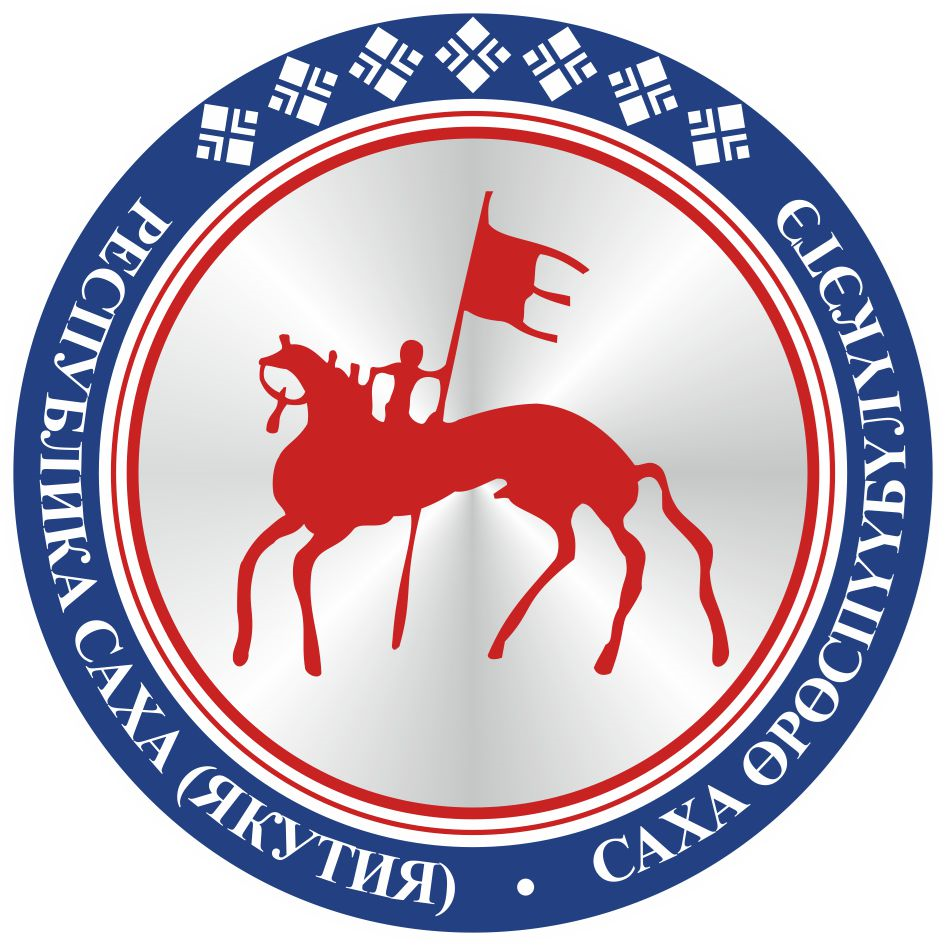 САХА ӨРӨСПҮҮБҮЛҮКЭТИНИЛ ТҮМЭНЭ                                 П О С Т А Н О В Л Е Н И ЕУ У Р А А Х